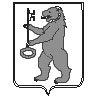 БАЛАХТОНСКИЙ СЕЛЬСКИЙ СОВЕТ ДЕПУТАТОВКОЗУЛЬСКОГО РАЙОНАКРАСНОЯРСКОГО КРАЯ РЕШЕНИЕ03.02.2017                                    с. Балахтон                                        № 16-70рОб уточнении бюджетамуниципального образованияБалахтонский сельсовет на 2017 годи плановый период 2018-2019 годов	На основании статьи 96 пункта 2 статьи 232 Бюджетного кодекса Российской Федерации, пункта 14 статьи 48 Устава Балахтонского сельсовета Козульского района Красноярского края, в соответствии со статьей 31 Положения о бюджетном процессе в Балахтонском сельсовете, Балахтонский сельский Совет депутатов РЕШИЛ:1. Внести в решение Балахтонского сельского Совета депутатов от 12.12.2016 № 15-67р  «О бюджете муниципального образования Балахтонский сельсовет на 2016 год и плановый период 2018-2019 годов» следующие изменения:1.1. В статье 1:- в подпункте  1.1. цифры «9 079 733,36 » изменить на «9 098 757,26»;- в подпункте  1.2. цифры «9 079 733,36» изменить на  «9 098 757,26»; 		1.2 Приложения 1,4,5,6,8 изложить в новой редакции согласно приложениям 1,4,5,6,8 к настоящему решению.	2. Настоящее решение подлежит опубликованию в местном периодическом издании «Балахтонские вести»3.  Настоящее решение ступает в силу в день, следующий за днем его официального опубликования.Председатель Совета                                                                      Е. А. ГардтГлава сельсовета                                                                             В. А. МецгерПРИЛОЖЕНИЕ 1                              к решению сельского Совета депутатов                                                                                                                            от 03.02.2017г.  № 16-70рИсточники внутреннего финансирования дефицита бюджета муниципального образования( рублей)                                                                                                                                                                                                                                                                           ПРИЛОЖЕНИЕ 5                                                                                                                                                                                                                                       к решению сельского Совета депутатов                                                                                                                                                                                                                                                                от 03.02.2017г.  № 16-70рРаспределениерасходов местного бюджета по разделам, подразделам бюджетной  классификации расходов бюджетов Российской Федерации на 2017 год и плановый период 2018-2019 годовПРИЛОЖЕНИЕ 6к решению сельского Совета депутатовот 03.02.2017г. № 16-70рВедомственная структура расходов местного бюджет на 2017 год и плановый 2018-2019 гг(рублей)ПРИЛОЖЕНИЕ 8к решению сельского Совета депутатов от 03.02.2017г. № 16-70р№ строкиНаименованиепоказателяКод бюджетной классификацииСуммаСуммаСумма№ строкиНаименованиепоказателяКод бюджетной классификации2017 год2018 год2019 год121Изменение остатков  средств на счетах по учету средств местных бюджетов005 01 05 00 00 00 0000 0000,000,000,002Увеличение прочих остатков денежных средств бюджета сельского поселения005 01 05 02 01 10 0000 5109 098 757,26  8 910 893,36 8 942 118,363Уменьшение прочих остатков денежных средств бюджета сельского поселения005 01 05 02 01 10 0000 6109 098 757,26  8 910 893,368 942 118,36ИТОГО0,000,000,00                                                                                                                                                                                                                                                                             ПРИЛОЖЕНИЕ 4                                                                                                                                                                                                                                                                             ПРИЛОЖЕНИЕ 4                                                                                                                                                                                                                                                                             ПРИЛОЖЕНИЕ 4                                                                                                                                                                                                                                                                             ПРИЛОЖЕНИЕ 4                                                                                                                                                                                                                                                                             ПРИЛОЖЕНИЕ 4                                                                                                                                                                                                                                                                             ПРИЛОЖЕНИЕ 4                                                                                                                                                                                                                                                                             ПРИЛОЖЕНИЕ 4                                                                                                                                                                                                                                                                             ПРИЛОЖЕНИЕ 4                                                                                                                                                                                                                                                                             ПРИЛОЖЕНИЕ 4                                                                                                                                                                                                                                                                             ПРИЛОЖЕНИЕ 4                                                                                                                                                                                                                                      к решению сельского Совета депутатов                                                                                                                                                                                                                                                                           от 03.02.  № 16-70р                                                                                                                                                                                                                                      к решению сельского Совета депутатов                                                                                                                                                                                                                                                                           от 03.02.  № 16-70р                                                                                                                                                                                                                                      к решению сельского Совета депутатов                                                                                                                                                                                                                                                                           от 03.02.  № 16-70р                                                                                                                                                                                                                                      к решению сельского Совета депутатов                                                                                                                                                                                                                                                                           от 03.02.  № 16-70р                                                                                                                                                                                                                                      к решению сельского Совета депутатов                                                                                                                                                                                                                                                                           от 03.02.  № 16-70р                                                                                                                                                                                                                                      к решению сельского Совета депутатов                                                                                                                                                                                                                                                                           от 03.02.  № 16-70р                                                                                                                                                                                                                                      к решению сельского Совета депутатов                                                                                                                                                                                                                                                                           от 03.02.  № 16-70р                                                                                                                                                                                                                                      к решению сельского Совета депутатов                                                                                                                                                                                                                                                                           от 03.02.  № 16-70р                                                                                                                                                                                                                                      к решению сельского Совета депутатов                                                                                                                                                                                                                                                                           от 03.02.  № 16-70р                                                                                                                                                                                                                                      к решению сельского Совета депутатов                                                                                                                                                                                                                                                                           от 03.02.  № 16-70рДоходы местного бюджета на 2017 год и плановый период 2018-2019 годовДоходы местного бюджета на 2017 год и плановый период 2018-2019 годовДоходы местного бюджета на 2017 год и плановый период 2018-2019 годовДоходы местного бюджета на 2017 год и плановый период 2018-2019 годовДоходы местного бюджета на 2017 год и плановый период 2018-2019 годовДоходы местного бюджета на 2017 год и плановый период 2018-2019 годовДоходы местного бюджета на 2017 год и плановый период 2018-2019 годовДоходы местного бюджета на 2017 год и плановый период 2018-2019 годовДоходы местного бюджета на 2017 год и плановый период 2018-2019 годовДоходы местного бюджета на 2017 год и плановый период 2018-2019 годовНаименование показателей бюджетной классификацииАдм.ВидЭл.ПрогрЭК2017201820191234568910Налоговые и неналоговые поступления, всего723 600,00752 600,00783825,00Налог на доходы физических лиц 18210102010010000110315 000,00331 690,00350 260,00Налог на доходы физических лиц 182101020200100001101 000,001 050,001 100,00Налог на имущество физических лиц, взимаемый по ставкам, применяемым к объектам налогообложения, расположенным в границах сельских поселений1821060103010000011055 000,0057 580,0060 055,00Земельный налог с организаций обладающих земельным участком, расположенным в границах сельских поселений182106060330000001103 000,003 150,003 310,00Земельный налог  с физических лиц, обладающих земельным участком расположенным в границах сельских поселений18210606043000000110180 000,00189 000,00198 450,00Доходы от уплаты акцизов на дизельное топливо, подлежащее распределению между бюджетами субъектов Российской Федерации и местными бюджетами с учетом установленных дифференцированных нормативов отчислений в местные бюджеты1001030223001000011047 700,0047 700,0047 700,00Доходы от уплаты акцизов на моторные масла для дизельных и карбюраторных двигателей, подлежащее распределению между бюджетами субъектов Российской Федерации и местными бюджетами с учетом установленных дифференцированных нормативов отчислений в местные бюджеты10010302240010000110700,00700,00700,00Доходы от уплаты акцизов на прямогонный бензин, подлежащее распределению между бюджетами субъектов Российской Федерации и местными бюджетами с учетом установленных дифференцированных нормативов отчислений в местные бюджеты1001030225001000011081 400,0081 400,0081 400,00Доходы от уплаты акцизов на автомобильный бензин, производимый в РФ, подлежащее распределению между бюджетами субъектов Российской Федерации и местными бюджетами с учетом установленных дифференцированных нормативов отчислений в местные бюджеты10010302260010000110-10 200,00-10 200,00-10 200,00Государственная пошлина за совершение нотариальных действий должностными лицами органов местного самоуправления, уполномоченными в соответствии с законодательными актами Российской Федерации на совершение нотариальных действий00010804020011000110000Единый сельскохозяйственный налог1821050300001100011050 000,0050 530,0051 050,00Безвозмездные поступления, всего:8 356 133,368 158 293,368 158 293,36 Дотации на выравнивание бюджетной обеспеченности поселений из регионального фонда финансовой поддержки00020201001102711151665 700,00532 570,00532 570,00Дотации на выравнивание бюджетной обеспеченности сельских поселений из районного фонда финансовой поддержки005202010011027121511 314 220,001 314 220,001 314 220,00Дотации  бюджетам поселений на поддержку мер по обеспечению сбалансированности бюджетов000202049991000001516 166 200,006 166 200,006 122 200,00Субвенции бюджетам поселений на осуществление полномочий по первичному воинскому учету на территориях, где отсутствуют военные комиссариаты0052020301510000015164 710,0000Субвенции на выполнение государственных полномочий по созданию и обеспечению деятельности административных комиссий ЗК от 23.04.09 №8-3170000202030241075141512 570,002 570,002 570,00Субсидии бюджетам муниципальных образований на содержание автомобильных дорог общего пользования местного значения городских округов, городских и сельских поселений за счет средств дорожного фонда Красноярского края в рамках подпрограммы «Дороги Красноярья» государственной программы Красноярского края «Развитие транспортной системы Красноярского края»00520203024 107514151142 733,36 142 733,36142 733,36Субсидия на обеспечение первичных мер по безопасности в рамках подпрограммы  « Предупреждение, спасение, помощь населению края в чрезвычайных ситуациях»0052024999910741215119023,90--ВСЕГО9 098 757,26  8 910 893,368 942 118,36N   
строкиНаименование показателяРаздел, подразделСумма 2017 годСумма 2018 годСумма 2019 годАдминистрация Балахтонского сельсоветаОБЩЕГОСУДАРСТВЕННЫЕ ВОПРОСЫ01003 684 678,043 446 324,763 684 678,04Функционирование высшего должностного лица субъекта РФ и муниципального образования0102584 312,60584 312,60584 312,60Функционирование законодательных (представительных) органов государственной власти представительных органов муниципальных образований0103496 862,59496 862,59496 862,59Функционирование Правительства Российской Федерации, высших исполнительных органов государственной власти субъектов Российской Федерации, местных администраций01042 579 248,792 365 149,572 579 248,79РЕЗЕРВНЫЕ ФОНДЫ 011110 000,0010 000,0010 000,00НАЦИОНАЛЬНАЯ ОБОРОНА020064 710,000,000,00Мобилизационная и вневойсковая подготовка020364 710,000,000,00НАЦИОНАЛЬНАЯ БЕЗОПАСНОСТЬ И ПРАВООХРАНИТЕЛЬНАЯ ДЕЯТЕЛЬНОСТЬ0300814 906,25795 882,35795 882,35Обеспечение пожарной безопасности 0310809 906,25790 882,35790 882,35Терроризм03145000,005 000,005 000,00НАЦИОНАЛЬНАЯ ЭКОНОМИКА0400157 006,36157 006,36157 006,36Дорожное хозяйство (дорожные фонды)0409157 006,36157 006,36157 006,36ЖИЛИЩНО-КОММУНАЛЬНОЕ ХОЗЯЙСТВО0500234 467,35234 467,35234 467,35Благоустройство0503234 467,35234 467,35234 467,35ОБРАЗОВАНИЕ0700296 735,90296 735,90296 735,90Молодежная политика и оздоровление детей0707296 735,90296 735,90296 735,90КУЛЬТУРА, КИНЕМАТОГРАФИЯ08003 861 300,003 861 300,003 861 300,00Культура08013 861 300,003 861 300,003 861 300,00УУсловно утвержденные9999125 240,76252 044,26ВСЕГО9 098 757,26  8 910 893,368 942 118,36№ строкиНаименование показателяКВСРР/пЦСРВР20171345681Администрация Балахтонского сельсовета0059 098 757,26  2ОБЩЕГОСУДАРСТВЕННЫЕ ВОПРОСЫ00501003Функционирование высшего должностного лица субъекта РФ и МО0050102584 312,604Глава муниципального образования00501028110095030584 312,604Глава муниципального образования00501028110095030121448 780,804Глава муниципального образования00501028110095030129135 531,805Функционирование законодательных (представительных) органов государственной власти представительных органов муниципальных образований0050103486 862,596Председатель представительного органа муниципального образования0050103811005020486 862,596Председатель представительного органа муниципального образования0050103811005020121373 934,406Председатель представительного органа муниципального образования005129112 298,198Функционирование Правительства РФ, высших исполнительных органов государственной власти субъектов Российской Федерации, местных администраций005012 579 248,799Центральный аппарат005010481100950009Центральный аппарат005010481100950001 760 593,789Центральный аппарат00501048110095000121967 209,499Центральный аппарат00501048110095000129529 945,889Центральный аппарат005010481100950001223 500,009Центральный аппарат00501048110095000244117 870,009Центральный аппарат00501048110095000244117 870,0011Выполнение государственных полномочий по созданию и обеспечению деятельности административных комиссий005010492100751402570,00005010492100751402442570,00005010492100751402442570,0012Осуществление передаваемых  полномочий в области градостроительной деятельности0050104020009283012Осуществление передаваемых  полномочий в области градостроительной деятельности0050104020009283024412Осуществление передаваемых  полномочий в области градостроительной деятельности0050104020009283024413РЕЗЕРВНЫЕ ФОНДЫ0050111810009280087010 000,0014Прочие расходы005011181009280087010 000,000050113479 475,1416Оплата труда00501130110092600121254 260,48Начисления на оплату труда00576 786,66Оплата труда занятости населения00501130160092650121114 000,00Начисления на оплату труда00534 428,0017НАЦИОНАЛЬНАЯ ОБОРОНА005020064 710,0018Мобилизационная и вневойсковая подготовка005020364 710,0019Осуществление первичного воинского учета на территориях, где отсутствуют военные комиссариаты0050203917005118064 710,00Осуществление первичного воинского учета на территориях, где отсутствуют военные комиссариаты0050203917005118012148 597,12Осуществление первичного воинского учета на территориях, где отсутствуют военные комиссариаты0050203917005118012114 612,88005020391700511802441 500,0020НАЦИОНАЛЬНАЯ БЕЗОПАСНОСТЬ И ПРАВООХРАНИТЕЛЬНАЯ ДЕЯТЕЛЬНОСТЬ0050300814 906,2521Обеспечение пожарной безопасности0050310814 906,2521Обеспечение пожарной безопасности0050310014000000022Обеспечение деятельности подведомственных учреждений0050310014009263022Обеспечение деятельности подведомственных учреждений00503100140092630121516 115,4822Обеспечение деятельности подведомственных учреждений00503100140092630129155 866,8722Обеспечение деятельности подведомственных учреждений0050310014007420024418 118,0022Обеспечение деятельности подведомственных учреждений00503100140084200244905,9022Обеспечение деятельности подведомственных учреждений00503100140092630244123 900,0023Терроризм005031401500926402445 000,0024ЖИЛИЩНО-КОММУНАЛЬНОЕ ХОЗЯЙСТВО0050500234 467,3525Благоустройство0050503- Уличное освещение0050503013000000026005050301300926202600505030130092620244234 467,35- Прочие мероприятия по благоустройству поселений005050301100000002700505030110092600270050503011009260024428Модернизация, развитие и содержание автомобильных дорог общего пользования местного значения на территории Балахтонского сельсовета0050400157 006,3629Дороги00504090120000000- Содержание автодорог общего пользования00504090120075080244142 733,36- Капитальный ремонт автодорог общего пользования005040901200759402440Софинансирование00504090120092610244142 733,0030ОБРАЗОВАНИЕ0050700296 735,9031Молодежная политика и оздоровление детей (ФК и спорт)00507070200092820530296 735,9032КУЛЬТУРА, КИНЕМАТОГРАФИЯ0050800 3 861 300,0033Культура005080102000928205303 861 300,0034Условно утвержденные00599999990099990999ВСЕГО0059 098 757,26               Распределение бюджетных ассигнований по целевым статьям (муниципальным программам муниципального образования              Распределение бюджетных ассигнований по целевым статьям (муниципальным программам муниципального образования              Распределение бюджетных ассигнований по целевым статьям (муниципальным программам муниципального образования              Распределение бюджетных ассигнований по целевым статьям (муниципальным программам муниципального образования              Распределение бюджетных ассигнований по целевым статьям (муниципальным программам муниципального образования              Распределение бюджетных ассигнований по целевым статьям (муниципальным программам муниципального образования     Балахтонский сельсовет  и непрограммным направлениям деятельности), группам и подгруппам видов расходов, разделам, подразделам классификации расходов бюджета на 2017 год    Балахтонский сельсовет  и непрограммным направлениям деятельности), группам и подгруппам видов расходов, разделам, подразделам классификации расходов бюджета на 2017 год    Балахтонский сельсовет  и непрограммным направлениям деятельности), группам и подгруппам видов расходов, разделам, подразделам классификации расходов бюджета на 2017 год    Балахтонский сельсовет  и непрограммным направлениям деятельности), группам и подгруппам видов расходов, разделам, подразделам классификации расходов бюджета на 2017 год    Балахтонский сельсовет  и непрограммным направлениям деятельности), группам и подгруппам видов расходов, разделам, подразделам классификации расходов бюджета на 2017 год    Балахтонский сельсовет  и непрограммным направлениям деятельности), группам и подгруппам видов расходов, разделам, подразделам классификации расходов бюджета на 2017 год    Балахтонский сельсовет  и непрограммным направлениям деятельности), группам и подгруппам видов расходов, разделам, подразделам классификации расходов бюджета на 2017 год    Балахтонский сельсовет  и непрограммным направлениям деятельности), группам и подгруппам видов расходов, разделам, подразделам классификации расходов бюджета на 2017 год(рублей)№ строкиНаименование главных распорядителей и наименование показателей бюджетной классификацииНаименование главных распорядителей и наименование показателей бюджетной классификацииЦелевая статьяВид расходовРаздел, подразделРаздел, подразделСумма на 2016 год11234451Муниципальная программа  «Улучшение качества жизни населения муниципального образования Балахтонский сельсовет»Муниципальная программа  «Улучшение качества жизни населения муниципального образования Балахтонский сельсовет»01000000009 098 757,26  2Подпрограмма " Обеспечение первичных мер пожарной безопасности в муниципальном образовании Балахтонский сельсовет "Подпрограмма " Обеспечение первичных мер пожарной безопасности в муниципальном образовании Балахтонский сельсовет "014009263003100310809 906,253Организация работ по обеспечению первичных мер пожарной безопасностиОрганизация работ по обеспечению первичных мер пожарной безопасности0140092630809 906,254Закупка товаров, работ и услуг для государственных (муниципальных) нуждЗакупка товаров, работ и услуг для государственных (муниципальных) нужд01400926302005Прочая закупка товаров, работ и услуг для обеспечения государственных (муниципальных) нуждПрочая закупка товаров, работ и услуг для обеспечения государственных (муниципальных) нужд01400926302446Подпрограмма "Профилактика терроризма и экстремизма в муниципальном образовании Балахтонский сельсовет "Подпрограмма "Профилактика терроризма и экстремизма в муниципальном образовании Балахтонский сельсовет "0150092640031403145 000,00Субсидия на обеспечение первичных мер по безопасности в рамках подпрограммы  « Предупреждение, спасение, помощь населению края в чрезвычайных ситуациях»Субсидия на обеспечение первичных мер по безопасности в рамках подпрограммы  « Предупреждение, спасение, помощь населению края в чрезвычайных ситуациях»01400742002440310031018 118,00Софинансирование на обеспечение первичных мер по безопасности в рамках подпрограммы  « Предупреждение, спасение, помощь населению края в чрезвычайных ситуациях»Софинансирование на обеспечение первичных мер по безопасности в рамках подпрограммы  « Предупреждение, спасение, помощь населению края в чрезвычайных ситуациях»014008420024403100310905,907Организация работ по профилактике терроризма и экстремизмаОрганизация работ по профилактике терроризма и экстремизма01500926405 000,008Закупка товаров, работ и услуг для государственных (муниципальных) нуждЗакупка товаров, работ и услуг для государственных (муниципальных) нужд01500926402005 000,009Прочая закупка товаров, работ и услуг для обеспечения государственных (муниципальных) нуждПрочая закупка товаров, работ и услуг для обеспечения государственных (муниципальных) нужд01500926402445 000,0010Подпрограмма "Ремонт и содержание сети автомобильных дорог муниципального образования Балахтонский сельсовет"Подпрограмма "Ремонт и содержание сети автомобильных дорог муниципального образования Балахтонский сельсовет"012000000004090409157 006,3611Субсидия на содержание автомобильных дорог общего пользования местного значения городских округов, городских и сельских поселений за счет средств дорожного фонда Красноярского края в рамках подпрограммы "Дороги Красноярья" государственной программы Красноярского края "Развитие транспортной системы"Субсидия на содержание автомобильных дорог общего пользования местного значения городских округов, городских и сельских поселений за счет средств дорожного фонда Красноярского края в рамках подпрограммы "Дороги Красноярья" государственной программы Красноярского края "Развитие транспортной системы"01200000А244157 006,3612Закупка товаров, работ и услуг для государственных (муниципальных) нуждЗакупка товаров, работ и услуг для государственных (муниципальных) нужд012007393А200142733,3613Прочая закупка товаров, работ и услуг для обеспечения государственных (муниципальных) нуждПрочая закупка товаров, работ и услуг для обеспечения государственных (муниципальных) нужд012007393А244142733,3614Софинансирование субсидии на содержание автомобильных дорог общего пользования местного значения городских округов, городских и сельских поселений за счет средств дорожного фонда Красноярского края в рамках подпрограммы "Дороги Красноярья" государственной программы Красноярского края "Развитие транспортной системы"Софинансирование субсидии на содержание автомобильных дорог общего пользования местного значения городских округов, городских и сельских поселений за счет средств дорожного фонда Красноярского края в рамках подпрограммы "Дороги Красноярья" государственной программы Красноярского края "Развитие транспортной системы"012008393А14 273,0017Субсидия на капитальный ремонт и ремонт автомобильных дорог общего пользования местного значения городских округов, городских и сельских поселений за счет средств дорожного фонда Красноярского края в рамках подпрограммы "Дороги Красноярья" государственной программы Красноярского края "Развитие транспортной системы"Субсидия на капитальный ремонт и ремонт автомобильных дорог общего пользования местного значения городских округов, городских и сельских поселений за счет средств дорожного фонда Красноярского края в рамках подпрограммы "Дороги Красноярья" государственной программы Красноярского края "Развитие транспортной системы"012007393Б20Софинансирование субсидии на капитальный ремонт и ремонт автомобильных дорог общего пользования местного значения городских округов, городских и сельских поселений за счет средств дорожного фонда Красноярского края в рамках подпрограммы "Дороги Красноярья" государственной программы Красноярского края "Развитие транспортной системы"Софинансирование субсидии на капитальный ремонт и ремонт автомобильных дорог общего пользования местного значения городских округов, городских и сельских поселений за счет средств дорожного фонда Красноярского края в рамках подпрограммы "Дороги Красноярья" государственной программы Красноярского края "Развитие транспортной системы"01200393Б23Подпрограмма "Энергосбережение и повышение энергетической эффективности на территории муниципального образования Балахтонский сельсовет"Подпрограмма "Энергосбережение и повышение энергетической эффективности на территории муниципального образования Балахтонский сельсовет"013000000004120412234 467,3524Организация работ по энергосбережению и повышению энергетической эффективностиОрганизация работ по энергосбережению и повышению энергетической эффективности0130092620234 467,3525Закупка товаров, работ и услуг для государственных (муниципальных) нуждЗакупка товаров, работ и услуг для государственных (муниципальных) нужд0130092620200234 467,3526Иные закупки товаров, работ и услуг для обеспечения государственных (муниципальных) нуждИные закупки товаров, работ и услуг для обеспечения государственных (муниципальных) нужд0130092620244234 467,3527Подпрограмма "Благоустройство муниципального образования Балахтоский сельсовет"Подпрограмма "Благоустройство муниципального образования Балахтоский сельсовет"013009262028Организация работ по благоустройствуОрганизация работ по благоустройству013009262029Выполнение других обязательств государстваВыполнение других обязательств государства01300926200113011330Расходы на выплаты персоналу в целях обеспечения выполнения функций государственными (муниципальными) органами, казенными учреждениями, органами управления государственными внебюджетными фондами Расходы на выплаты персоналу в целях обеспечения выполнения функций государственными (муниципальными) органами, казенными учреждениями, органами управления государственными внебюджетными фондами 013009262010031Расходы на выплаты персоналу государственных (муниципальных) органовРасходы на выплаты персоналу государственных (муниципальных) органов013009262012132Закупка товаров, работ и услуг для государственных (муниципальных) нуждЗакупка товаров, работ и услуг для государственных (муниципальных) нужд013009262020033Иные закупки товаров, работ и услуг для обеспечения государственных (муниципальных) нуждИные закупки товаров, работ и услуг для обеспечения государственных (муниципальных) нужд013009262024434Закупка товаров, работ и услуг для государственных (муниципальных) нуждЗакупка товаров, работ и услуг для государственных (муниципальных) нужд01300926202000503050335Иные закупки товаров, работ и услуг для обеспечения государственных (муниципальных) нуждИные закупки товаров, работ и услуг для обеспечения государственных (муниципальных) нужд013009262024436Иные бюджетные ассигнованияИные бюджетные ассигнования013009262080037Уплата прочих налогов, сборов и иных платежейУплата прочих налогов, сборов и иных платежей013009262085238Подпрограмма "Содействие занятости населения муниципального образования Балахтонский сельсовет"Подпрограмма "Содействие занятости населения муниципального образования Балахтонский сельсовет"016009265001040104148 428,0039Организация работ по содействию занятости населенияОрганизация работ по содействию занятости населения016009265040Закупка товаров, работ и услуг для государственных (муниципальных) нуждЗакупка товаров, работ и услуг для государственных (муниципальных) нужд20041Иные закупки товаров, работ и услуг для обеспечения государственных (муниципальных) нуждИные закупки товаров, работ и услуг для обеспечения государственных (муниципальных) нужд24442Другие общегосударственные вопросыДругие общегосударственные вопросы013009200001130113441 715,6143Закупка товаров, работ и услуг для государственных (муниципальных) нуждЗакупка товаров, работ и услуг для государственных (муниципальных) нужд0130092000200441 715,6144Прочая закупка товаров, работ и услуг для обеспечения государственных (муниципальных) нуждПрочая закупка товаров, работ и услуг для обеспечения государственных (муниципальных) нужд0130092000244441 715,6145Другие общегосударственные вопросыДругие общегосударственные вопросы013009200001130113441 715,6146Муниципальная программа "Переданные полномочия в области культуры, архитектуры и спорта"Муниципальная программа "Переданные полномочия в области культуры, архитектуры и спорта"02000000004 158 035,9047Обеспечение передаваемых полномочий в области градостроительной деятельностиОбеспечение передаваемых полномочий в области градостроительной деятельности02000928300104010448Межбюджетные трансфертыМежбюджетные трансферты020009283050049Субвенция на осуществление передаваемых полномочий в области градостроительной деятельностиСубвенция на осуществление передаваемых полномочий в области градостроительной деятельности020009283053050Обеспечение передаваемых полномочий в области физической культуры и спорта Обеспечение передаваемых полномочий в области физической культуры и спорта 020009282007070707296 735,9051Межбюджетные трансфертыМежбюджетные трансферты0200092820500296 735,9052Субвенция на организацию физической культуры и спортаСубвенция на организацию физической культуры и спорта0200092820530296 735,9053Непрограммные расходыНепрограммные расходы8100000000296 735,9054ОБЩЕГОСУДАРСТВЕННЫЕ ВОПРОСЫОБЩЕГОСУДАРСТВЕННЫЕ ВОПРОСЫ0100010055Непрограммные расходы высшего должностного лица субъекта Российской Федерации и муниципального образованияНепрограммные расходы высшего должностного лица субъекта Российской Федерации и муниципального образования811009503001020102584 312,6056Расходы на выплаты персоналу в целях обеспечения выполнения функций государственными (муниципальными) органами, казенными учреждениями, органами управления государственными внебюджетными фондами Расходы на выплаты персоналу в целях обеспечения выполнения функций государственными (муниципальными) органами, казенными учреждениями, органами управления государственными внебюджетными фондами 8110095030100584 312,6057Расходы на выплаты персоналу государственных (муниципальных) органовРасходы на выплаты персоналу государственных (муниципальных) органов8110095030121584 312,6058Функционирование Правительства Российской Федерации, высших исполнительных органов государственной власти субъектов Российской Федерации, местных администрацийФункционирование Правительства Российской Федерации, высших исполнительных органов государственной власти субъектов Российской Федерации, местных администраций811009502001030103496 862,5959Функционирование высшего должностного лица субъекта Российской Федерации и муниципального образованияФункционирование высшего должностного лица субъекта Российской Федерации и муниципального образования8110095020496 862,5960Расходы на выплаты персоналу в целях обеспечения выполнения функций государственными (муниципальными) органами, казенными учреждениями, органами управления государственными внебюджетными фондами Расходы на выплаты персоналу в целях обеспечения выполнения функций государственными (муниципальными) органами, казенными учреждениями, органами управления государственными внебюджетными фондами 8110095020100496 862,5961Расходы на выплаты персоналу государственных (муниципальных) органовРасходы на выплаты персоналу государственных (муниципальных) органов8110095020121496 862,5962Центральный аппаратЦентральный аппарат81100950002 579 248,7963Расходы на выплаты персоналу в целях обеспечения выполнения функций государственными (муниципальными) органами, казенными учреждениями, органами управления государственными внебюджетными фондами Расходы на выплаты персоналу в целях обеспечения выполнения функций государственными (муниципальными) органами, казенными учреждениями, органами управления государственными внебюджетными фондами 81100950001001 759 594,3864Расходы на выплаты персоналу государственных (муниципальных) органовРасходы на выплаты персоналу государственных (муниципальных) органов81100950001211 759 594,3865Иные выплаты персоналу государственных (муниципальных) органов, за исключением фонда оплаты трудаИные выплаты персоналу государственных (муниципальных) органов, за исключением фонда оплаты труда81100950001221 000,0066Закупка товаров, работ и услуг для государственных (муниципальных) нуждЗакупка товаров, работ и услуг для государственных (муниципальных) нужд81100950002002 406 807,6067Прочая закупка товаров, работ и услуг для обеспечения государственных (муниципальных) нуждПрочая закупка товаров, работ и услуг для обеспечения государственных (муниципальных) нужд81100950002442 406 807,6068Обеспечение деятельности административной комиссииОбеспечение деятельности административной комиссии9210075140010401042 570,0069Закупка товаров, работ и услуг для государственных (муниципальных) нуждЗакупка товаров, работ и услуг для государственных (муниципальных) нужд92100751402002 570,0070Прочая закупка товаров, работ и услуг для обеспечения государственных (муниципальных) нуждПрочая закупка товаров, работ и услуг для обеспечения государственных (муниципальных) нужд92100751402442 570,0071Резервные фондыРезервные фонды81000928000111011110000,0072Иные бюджетные ассигнованияИные бюджетные ассигнования810009280080010000,0073Прочие расходыПрочие расходы810009280087010000,0074НАЦИОНАЛЬНАЯ ОБОРОНАНАЦИОНАЛЬНАЯ ОБОРОНА0200020064 710,0075Мобилизационная и вневойсковая подготовкаМобилизационная и вневойсковая подготовка0203020364 710,0076Осуществление первичного воинского учета на территориях, где отсутствуют военные комиссариаты по министерству финансов Красноярского края в рамках непрограммных расходов отдельных органов исполнительной властиОсуществление первичного воинского учета на территориях, где отсутствуют военные комиссариаты по министерству финансов Красноярского края в рамках непрограммных расходов отдельных органов исполнительной власти917005118064 710,0077Расходы на выплаты персоналу в целях обеспечения выполнения функций государственными (муниципальными) органами, казенными учреждениями, органами управления государственными внебюджетными фондами Расходы на выплаты персоналу в целях обеспечения выполнения функций государственными (муниципальными) органами, казенными учреждениями, органами управления государственными внебюджетными фондами 917005118010064 710,0078Расходы на выплаты персоналу государственных (муниципальных) органовРасходы на выплаты персоналу государственных (муниципальных) органов917005118012164 710,0079Закупка товаров, работ и услуг для государственных (муниципальных) нуждЗакупка товаров, работ и услуг для государственных (муниципальных) нужд917005118020064 710,0080Прочая закупка товаров, работ и услуг для обеспечения государственных (муниципальных) нуждПрочая закупка товаров, работ и услуг для обеспечения государственных (муниципальных) нуждПрочая закупка товаров, работ и услуг для обеспечения государственных (муниципальных) нужд24464 710,00Всего9 098 757,26  